Your Remuneration as Study Participant for the University of Potsdam – Account Details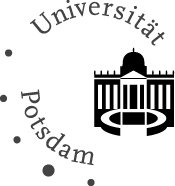 Recipient of Payment:	I hereby confirm that I have participated in the above study.IBAN:		BIC/Swift:Date, Signature (participant):  03.07.2020    __________________Date, Signature (Head of Study): 03.07.2020    Last name, first nameAddress /Email /Phone(Participants with primary residence outside Germany – please always state your address!)